                                                                 CURRICULAM VITAEProfessional Summary:To succeed in an environment of growth and excellence and work in an organization which provides me job satisfaction and self-development and help me achieve personal as well as organizational goals.Executive Summary:A dynamic professional with overall 1 year of experience in Sales marketing Cashier.Worked at D ­-MENU, Bangalore, Karnataka, India. As Sales Marketing from June 2014 to May-2015A dynamic professional with  in one year of experience in sale's executive.Worked at Sterling Agro Product Processing pvt ltd Bangalore, Karnataka, India. as an sale's executive June- 2011 to july-2012.  A dynamic professional with part time job overall 2year of experience in Hotel front desk Receptionist. Worked at Hotel Samarth Sirsi, North kanada, Karnataka, India. As an hotel reception manager from sep-2012to may-2014.An effective communicator with excellent  relationship building & interpersonal skills. Strong analytical, problem solving & organizational abilities with a flexible & detail oriented attitudeAcademics:Professional Experience:1.  Job Title  :- Sales Marketing Cashier     Company :- D-Menu Designing product retail service -  Bangalore     Duration :- June-2014 to May-2015Job ProfileReconciliation of day to day revenue with Cash box.Preparation of yesterday cash sales & Span Sales and deposit Cash to bank.Petty cash payment as per the guidelines of Branch manager.Generating Various Sale reports and send to Services officeReconciliation of Cash deposit Vs acceptanceKeeping and maintaining various records like manual bill books, etc for audit  Handling Customer issues Maintaining store administrative worksPlanning & Organizing of marketing & promotional activities in store levelGiving support to operations team to improve sale2.  Job Title  :- Sale's Executive     Company :- Sterling  agro product processing pvt ltd -  Bangalore     Duration :- June-2011 to july-2012Job ProfileMaintain and develop good relationship with customers through personal contact or meeting or via telephone etc.  Record sales and order information and report the same to sales department.Developing the product awareness to the customer.Meeting up the clients and giving presentation about the products.Visit potential customers for new business. Provide customers with quotations.Negotiate the terms of an agreement and close sales.Identify new markets and business opportunities. Doing cold call and fixing appointment with the clients and meeting them.  Doing regular follow- up with the clients for the orders.Handing the delivery part, whether the material is delivered to the client site.Submitting the invoice and delivery note and taking up the signature on DO of client and collecting cheque. 3.  Job Title  :- Hotel Receptionist.     Hotel        :- Karnataka     Duration  :- Sep-2012 to May-2014Job ProfileDealing  with booking by phone, e-mail, letter , fax or face to face.Completing  procedures when guests arrive and leave.Choosing rooms and handling out key.IT SKILLSWell versed with Windows 98 / XP, MS Office, the Internet and MS Excel.Tally-9.0Java, visual Basic, Etc.PERSONAL DETAILS  Date of Birth    :		21th July, 1992Nationality       :		IndianMarital Status :		SingleDate of Expiry:         	30th July, 2024Language Known:	English, Hindi, Urdu and Kannada, Arabic (reading & writting)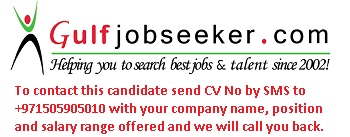 Gulfjobseeker.com CV No: 1513308